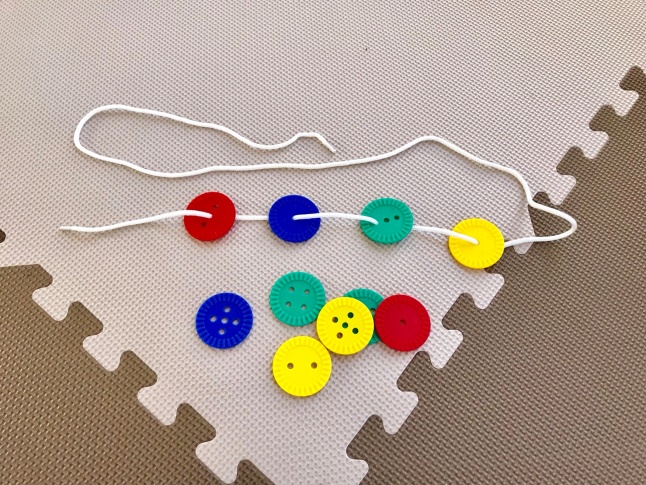 　　　　ヒモ通し療育の狙い･指先を器用にする･色の識別･数の認識効果･手指の力がつく･指先が器用になる･達成感を味わい自信につながる備考